Parc du ReynouMeer dan 600 dieren die ofwel 130 verschillende soorten uit de vijf continenten wonen samen in dit park.

Ontdek meer dan 600 dieren ofwel 130 verschillende soorten uit de vijf continenten, ze leven in halve vrijheid in de dierentuin en het landschap van het Reynou Park.
Geniet van een rondleiding door de wereld van de dieren in het wild!
U benaderd de bewoners in de mini boerderij zoals : dwerg ezels, ara's, geiten, schapen Ushant, enz...
Ontdek met prachtige wandelingen, het eiland van de apen van Afrika en Zuid-Amerika; de Afrikaanse savanne (grote katten, giraffen, struisvogels, marabouts, Zebra, gnoe...); de dieren van Noord-Amerika (pumas, bison, Lama's). die van de Aziatische vlakten (kamelen, buffels, jaks, Prejvalski paarden, kranen antigones), evenals wolven, stokstaartjes, wallabies, otters en vele anderen!
Geniet van de bomen (ceders, redwoods en Tulip bomen...), zeldzame planten en het Engels landschap Park River.

Tarieven: Volwassenen: 12.80 euro van 3 tot 12 jaar: 8.20 euro gratis voor minder dan 3 jaar open: alle dagen open van 10u tot 8 uur van April tot September (de kassas sluiten om 18:00u) laagseizoen: reserveren aanbevolen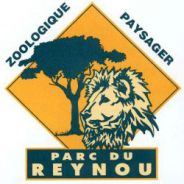 Parc du Reynou Domaine du Reynou87110 Le VigenTél. 05 55 00 40 00Vertrekadres: Bellac (F, 87300)Bestemming: Le Vigen (F, 87110)Afstand: 53.9 km Reistijd:0:42u